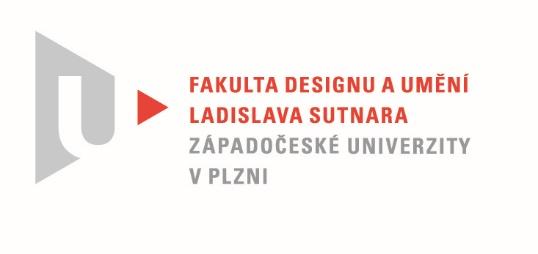 Protokol o hodnoceníkvalifikační práce Název bakalářské práce:  Obytný přívěs za motorové vozidloPráci předložil student:  BLÁHOVÁ AdélaStudijní obor a specializace:  Design, specializace Produktový designPosudek oponenta práce Práci hodnotil: Mgr. art. Jan Korabečný  Cíl práceDeklarovaný cíl práce byl splněn.Kvalita odpovídá obvyklým požadavkům kladeným na tento typ kvalifikační práce.Stručný komentář hodnotiteleNávrh karavanu je složitý proces kombinující mnoho disciplín. Autorka nemá jasno jaký typ bude navrhovat, ten hledá až v průběhu vlastního návrhu.Doporučoval bych udělat předně kvalitní rešerši (která z mého pohledu chybí) a definovat potřeby zákazníku, popřípadě je vysvětlit na jednoduchém příběhu. A až po důkladně teoretické přípravě se vrhnout na samotné tvarování. Od karavanu určeného do terénu bude zákazník vyžadovat především odolnost a co nejnižší hmotnost.  To se do designu (pokud slovo design chápu jako vynalézání) propisuje do potřeby nízkého průjezdního profilu, velkých přechodových a nájezdových úhlů a obecně ochrany všeho, co lze snadno rozbít a až kdesi na konci se bude nacházet potřeba celé to estetizovat. Osobně bych se klonil spíše k používání architektonických principů, hry s materiálem a světlem než k stylingu připomínající minulé dekády automobilového průmyslu.Cile vytvořit návrh karavanu bylo dosaženo. Obrazová dokumentace popisuje záměr.Uvítal bych použití tradičního formátu pro psaní BP. Vyjádření o plagiátorstvíUvedené dílo není plagiátem.4. Navrhovaná známka a případný komentářNavrhovaná známka má podobu: velmi dobře Datum:  15. 8. 2021			                    Mgr. art. Jan Korabečný  